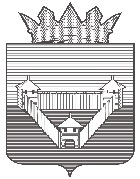 Об утверждении Плана мероприятий по укреплению межнациональных и межконфессиональных отношений и профилактики экстремизма на территории Ординского муниципального округа на 2023 - 2025 годыВ соответствие с Федеральным законом от 06.10.2003 № 131-ФЗ «Об общих принципах организации местного самоуправления в Российской Федерации», Указом Президента РФ от 29.05.2020 № 344 «Об утверждении Стратегии противодействия экстремизму в Российской Федерации до 2025 года», в рамках реализации муниципальной программы Ординского муниципального округа «Развитие гражданского единства и гармонизация межнациональных отношений в Ординском муниципальном округе на 2020-2022 годы», утвержденной постановлением администрации Ординского муниципального района от 22.10.2019 № 8041. Утвердить План мероприятий по укреплению межнациональных и межконфессиональных отношений и профилактике экстремизма на территории Ординского муниципального округа на 2023-2025 годы согласно приложению.2. Настоящее распоряжение вступает в силу со дня подписания и распространяется на правоотношения, возникшие с 01.01.2023 года.3. Контроль за исполнением настоящего распоряжения возложить на руководителя аппарата администрации муниципального округа Кузнецову Н.В.Глава муниципального округа                                                                  А.С. МелёхинПриложение к распоряжению администрации Ординского муниципального округаот _____________ № _____ПЛАНмероприятий рабочей группы по межнациональным и межконфессиональным отношениям и профилактике экстремизма на территории Ординского муниципального округа на 2023-2025 годыР А С П О Р Я Ж Е Н И ЕР А С П О Р Я Ж Е Н И ЕР А С П О Р Я Ж Е Н И ЕАДМИНИСТРАЦИИ ОРДИНСКОГОМУНИЦИПАЛЬНОГО ОКРУГАПЕРМСКОГО КРАЯАДМИНИСТРАЦИИ ОРДИНСКОГОМУНИЦИПАЛЬНОГО ОКРУГАПЕРМСКОГО КРАЯАДМИНИСТРАЦИИ ОРДИНСКОГОМУНИЦИПАЛЬНОГО ОКРУГАПЕРМСКОГО КРАЯ____________№_______№п.п.Наименование мероприятияНаименование мероприятияСрок выполненияОтветственный исполнитель11234Формирование реестра:об общественных организациях и объединениях, действующих на территории Ординского муниципального округа;о казачьих обществах, действующих на территории Ординского муниципального округа;о национальных общественных объединениях, действующих на территории Ординского муниципального округа;о религиозных организациях, действующих на территории Ординского муниципального округа.I кварталОтдел по социальной и внутренней политике администрации Ординского муниципального округа.Формирование списка национального состава населения Ординского муниципального округа.I кварталОтдел по социальной и внутренней политике администрации Ординского муниципального округа.Профилактика правонарушений на национальной почве и меры противодействия террористической и экстремистской деятельности на территории Ординского муниципального округа (организационные, правовые, экономические, социальные, демографические, воспитательные и иные меры по выявлению и устранению причин и условий совершения правонарушений или недопущению правонарушений).ПостоянноОтдел по социальной и внутренней политике администрации Ординского муниципального округа.Организация работы с гражданами по профилактике терроризма и экстремизма, гармонизации межнациональных и межконфессиональных отношений в Ординском муниципальном округе (размещение памяток на сайте Ординского муниципального округа и на информационных стендах).ЕжеквартальноОтдел по социальной и внутренней политике администрации Ординского муниципального округа; Отдел культуры, спорта и молодежной политики администрации Ординского муниципального округа;Управление образования администрации Ординского муниципального округа;Территориальное управление администрации Ординского муниципального округа.Мониторинг работы муниципальных учреждений образования по патриотическому воспитанию учащихся Ординского муниципального округа.Не реже 1 раза в полугодиеОтдел по социальной и внутренней политике администрации Ординского муниципального округа;Управление образования администрации Ординского муниципального округа;Отдел культуры, спорта и молодежной политики администрации Ординского муниципального округа.6.6.Освещение вопросов межнациональных и межконфессиональных отношений, профилактики терроризма и экстремизма через официальный сайт Ординского муниципального округа и информационные стенды.По мере поступления новой информацииОтдел по социальной и внутренней политике администрации Ординского муниципального округа.7.7.Содействие в работе, направленной на профилактику межнациональных конфликтов, профилактику терроризма и экстремизма, формирование межнациональной культуры общения и добрососедских отношений среди детей и молодежи Ординского муниципального округа (акции, классные часы, круглые столы, семинары, тренинги и т.д.).ЕжеквартальноОтдел социальной и внутренней политике администрации Ординского муниципального округа;Управление образования администрации Ординского муниципального округа;Отдел культуры, спорта и молодежной политики администрации Ординского муниципального округа;Территориальное управление администрации Ординского муниципального округа.8.8.Проведение заседаний рабочей группы по межнациональным и межконфессиональным отношениям и профилактике экстремизма на территории Ординского муниципального округа, в том числе выездных.Не реже 1 раза в кварталОтдел по социальной и внутренней политике администрации Ординского муниципального округа.9.9.Анализ плана мероприятий рабочей группы по межнациональным и межконфессиональным отношениям и профилактике экстремизма на территории Ординского муниципального округа на 2023-2025 годы.IV кварталОтдел по социальной и внутренней политике администрации Ординского муниципального округа;Отдел культуры, спорта и молодежной политики администрации Ординского муниципального округа.10.10.Подведение итогов работы рабочей группы по межнациональным и межконфессиональным отношениям и профилактике экстремизма на территории Ординского муниципального округа за год.ДекабрьОтдел по социальной и внутренней политике администрации Ординского муниципального округа; Члены рабочей группы.